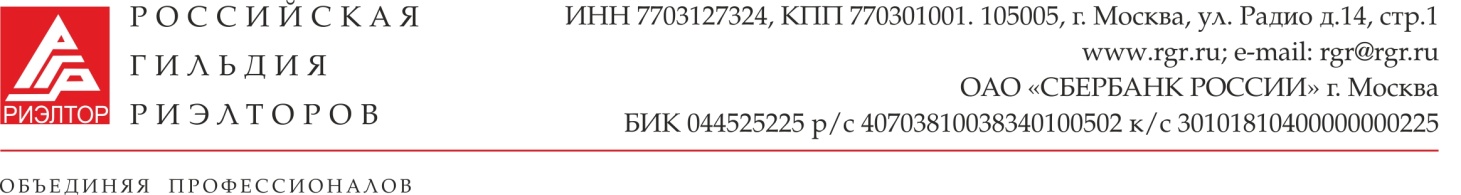 План работы комитета по законодательству  на 2016-2017 г.г.Председатель  комитета 					                  	            Т.Деменок№ппМероприятиеСодержание мероприятияДатаОтветственный1. Деятельность, направленная на принятие ФЗ «О риэлторской деятельности»1.Подготовка предложений по проекту закона2.Консультации с депутатами (с комитетом по законодательству) Гос.Думы3.Участие в рабочих группах по разработке законаВ течение годаДеменок, правление, исполнительная дирекция;2Участие в мероприятиях ТПП РФ1.Подготовка презентаций и выступленийВ течение отчетного периодаДеменок,Правление, руководители комитетов, члены комитета3Участие в мероприятиях Общественной Палаты РФ1.Подготовка выступлений2.Взаимодействие с региональными ассоциациямиВ течение отчетного периодаДеменок Правление, члены комитета, исполнительная дирекция4Регистрация в Мин.труде и соц.защиты РФ Профессиональных стандартов1.Прохождение экспертизы Проф.стандартов в ТПП РФ2.Регистрация Проф.стандартов в Мин.труде и соц.защиты РФДо 01 сентября 2017г.Деменок, Бабичев А.И. исполнительная дирекция5.Обобщение опыта  риэлторской деятельностиВзаимодействие с региональными ассоциациямиВ течение годаДеменок, правление, исполнительная дирекция;